Основана в  2006г.        Газета Администрации Нижнебурбукского         23 августа      2018г.  №  16                                                                                сельского поселенияПРОТОКОЛ № 2/18рассмотрения заявок на участие в аукционепо извещению №260718/26381414/01 (лот № 1)Иркутская область,Тулунский район                                                                                      23 августа 2018 г.1. Аукционная комиссия Администрации Нижнебурбукского сельского поселения провела процедуру рассмотрения заявок на участие в аукционе в 09:00 23 августа 2018 года по адресу: Иркутская область, Тулунский район, д. Нижний Бурбук, ул. Центральная, д. 55 А.2. Рассмотрение заявок на участие в открытом аукционе проводилось комиссией, в следующем составе:Председатель комиссии – Гапеевцев С.В.Секретарь комиссии – Криворотова Л.А.Члены комиссии – Сапега М.В.Член комиссии – Васина Г.И.Член комиссии – Дроздов Ю.П.3. Извещение о проведении настоящего аукциона было размещено на официальном сайте торгов http://torgi.gov.ru/ 26.07.2018 г., http://n-burbuk.mo38.ru/ 26.07.2018 г. и в газете «Нижнебурбукский вестник» от 26 июля 2018 г. № 13.4. Предмет аукциона: право заключения договора аренды земельного участка из земель сельскохозяйственного назначения площадью 1000000 кв.м., кадастровый номер 38:15:000000:1274, адрес: Российская Федерация, Иркутская область, Тулунский район, ТОО КСХП «Присаянское» для сельскохозяйственного производства.4.1. Комиссией рассмотрены заявки на участие в аукционе:4.2. Решение комиссии: признан участником аукциона следующий претендент:1. Евдокименко Надежда Ивановна.4.3. Решение комиссии: в связи с поступлением на участие в аукционе только одной заявки, по окончании срока приема заявок, аукцион по лоту № 1 признать несостоявшимся. В соответствии с действующим законодательством заключить договор с единственным подавшим заявку на участие в аукционе по начальной цене предмета аукциона.Председатель комиссии:Члены комиссии:Учредитель-                                                                                     Редактор-Администрация и Дума                                                               Администрация НижнебурбукскогоНижнебурбукского                                                                       сельского поселенияСельского поселенияАдрес: 665226                                                                                  Тираж: 999экз.Иркутская область                                                                           Цена: бесплатноТулунский район                                                                              дата выпуска  :  23 августа    2018 гД.Нижний Бурбук                                                                             выходит с 2006 годаУл.Центральная, 55а                                                                       Распространяется на территорииТел.41-1-61                                                                                     Нижнебурбукского   муниципального                                                                                                               образования№п/пРег. номер, дата, времяНаименование заявителя, почтовый адрес, дата поступления задаткаРешениеПричина отказа12от 27.07.201814ч.40мин.Евдокименко Надежда ИвановнаИркутская область, Тулунский район,д. Нижний Бурбук, ул. Центральная, д. 36Задаток в сумме 6120 (Шесть тысяч сто двадцать) рублей поступил 26.07.2018 г.Допущен-1. Гапеевцев С.В.Секретарь комиссии:2. Криворотова Л.А.(подпись)(подпись)3. Сапега М.В.(подпись)4. Васина Г.И.(подпись)5. Дроздов Ю.П.___________________________________________________(подпись)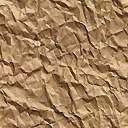 